         IBMS WELS/ TECHNISCHE NEUE MITTELSCHULE 1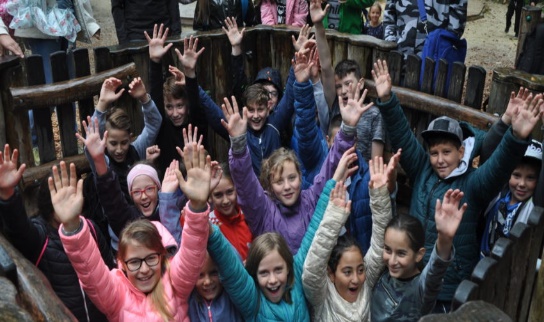 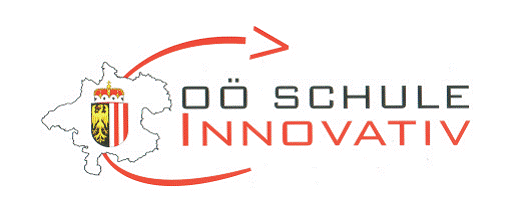 Unser Profil                                                            IBMS – Interessens- und berufsorientierte Mittelschule Berufsorientierung: Betriebsexkursionen, Schnuppertage in Betrieben, und weiterführenden Schulen, Ein Tag am Arbeitsplatz der Eltern, Lehrlingsmesse, Unternehmerführerschein, Jobcoaches für die richtige Berufswahl3 Wahlpflichtfächer ab der 7. Schulstufe: Naturwissenschaften, Kreativität und Medien, Neue TechnologienTN²MS – Technisch Mittelschule                                                                 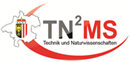 2 Stunden zusätzlich pro Schuljahr Technik + NaturwissenschaftenKooperation mit der Wirtschaft – Theo Prax, Power Girls und Tischler Trophy3D DruckRobotik, First Lego League                                                ECDL – Prüfung Urban Gardening    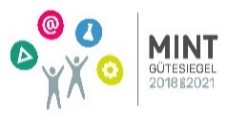 Ganztägige Schulform - GTS ganztägigen Betreuung mit Mittagessen, Lern- und FreizeitstundenLernstunden halten die Fachlehrer/innentageweise Anmeldungen möglichBE Smart Soziales Lernen, Gesprächs- und Verhaltenskultur, gewaltfreie Kommunikation, Übernahme von Verantwortung Schüler/innen – ParlamentPeer – EducationUnsere Ziele  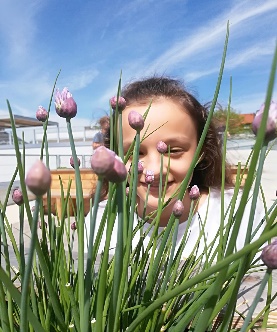 Kompetenzorientierte Aufgabenstellung eigenes Lerntempolebensnahe und offene Aufgabenstellungenindividuelle UnterstützungFörderung der Stärken und TalenteSprachsensibler Unterricht Aneignung des Fachwortschatzes des jeweiligen UnterrichtgegenstandesSchüler/innen können sich fachgerecht ausdrücken Zusätzliche Förderstundenindividuelle Förderung in Deutsch, Englisch und Mathematik für alle Schulstufenintensive Leseförderung in der 1. KlasseTransparente Leistungsdokumentationregelmäßige Lernverlaufsdokumentationen dokumentieren den aktuellen LernzuwachsKontaktSR DNMS Gisela Steinwendtner BEd  Rainerstraße 5, 4600 Wels, 07242/235 6230http://ibms.at, s403012@schule – ooe.at